Gentbrugge, 1 september 2020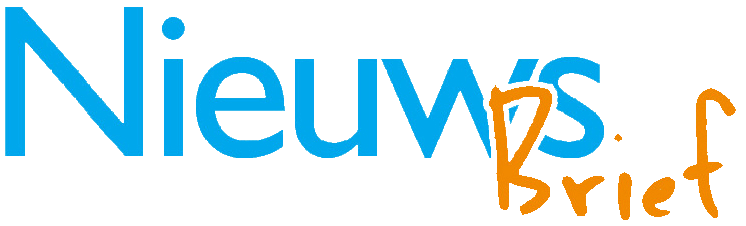 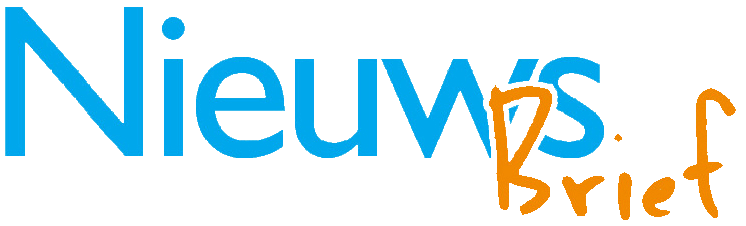 Beste ouder(s), begeleider(s),Pagina 10  Nieuwe naam van de scholengemeenschap: Onze school behoort tot de scholengemeenschap Archipel.Pagina 10 Enkele scholen kozen voor een naamwijziging:- VBS St-Paulus De Deyne werd VBS De Wonderboom, De Deyne 2 Gent.- BuLO St-Jozef werd BuLO Styrka, De Deyne 1 Gent.Pagina 15  samenstelling directieteam MFC: 
- Algemeen directeur: Marit Coels directeur ad interim- Pedagogisch directeur: 	Mevr. Siska Van Houtte- Administratief-logistiek directeur: Dhr. Dirk DiddenPagina 16  CLBchat:Via www.clbchat.be kan jij of je kind anoniem een vraag stellen of je verhaal vertellen aan een CLB-medewerker. Alle informatie en openingsuren van de chat staan op de website.Pagina 17  LOP = Lokaal OverlegPlatform, de voltijdse opdracht werd opgedeeld in 2 halftijdse, waardoor er een nieuwe medewerker is gestart: Els Bertels en Willem Mestdagh, LOP-deskundigen (Gent BaO) - www.lop.be0492 722 808 - els.bertels@ond.vlaanderen.be 0473 71 13 78 - willem.mestdagh@ond.vlaanderen.be Pagina 18  Aanwezig zijn op school en op tijd komenWe vinden de aanwezigheid van je kind op school belangrijk. We verwachten dat je kind regelmatig en op tijd naar school komt. De voldoende aanwezigheid van je kind op school draagt bij tot een succesvolle schoolloopbaan van je kind. We verwittigen jou als de afwezigheid van je kind niet gewettigd is. Indien nodig nemen we begeleidende maatregelen. De aanwezigheid van je kind op school heeft gevolgen voor het verkrijgen en behouden van de kleuter- en/of schooltoeslag, voor de toelating tot het lager onderwijs en voor het uitreiken van het getuigschrift basisonderwijs. Daartoe moeten we de afwezigheden van je kind doorgeven aan de overheid en aan het CLB. We vragen je als ouder te engageren je kind op tijd naar school te brengen en dit zowel in het kleuteronderwijs als in het lager onderwijs.Pagina 21  Leerplicht:De aanvang van de leerplicht is van 6 naar 5 jaar gebracht en het aantal jaren leerplicht wordt opgetrokken van 12 naar 13 jaar.Voor de 5-jarigen in het kleuteronderwijs wordt er een leerplicht ingevoerd van 290 halve dagen. Afwezigheden die door de directeur als aanvaardbaar geacht worden, mogen daarbij meegerekend worden.Pagina 23  Afwezigheden:De afwezigheid van je kind wegens een preventieve schorsing, een tijdelijke of definitieve uitsluiting is gewettigd. Je kind wordt als gewettigd afwezig beschouwd, ongeacht of je kind wel of niet door de school wordt opgevangen.Pagina 25  tijdelijk onderwijs aan huis en synchroon internetonderwijs:Als je kind wegens chronische ziekte of langdurige ziekte of ongeval tijdelijk niet naar school kan komen, dan heeft je kind onder bepaalde voorwaarden recht op tijdelijk onderwijs aan huis, synchroon internetonderwijs of een combinatie van beiden. Pagina 28  telefoonnummer gewijzigd Commissie zorgvuldig bestuur:Als ouders het niet eens zijn met beslissingen van de school over sponsoring, kunnen zij daarover een klacht indienen bij de: Commissie Zorgvuldig BestuurVlaams Ministerie van Onderwijs en Vorming AGODI
t.a.v. Frederik Stevens
Koning Albert II-laan 15 - 1210 Brussel
02 553 65 98 - e-mail: zorgvuldigbestuur.onderwijs@vlaanderen.be Pagina 33  Aanpassing bedrag ‘minder scherpe maximumfactuur’:De ‘minder scherpe maximumfactuur’ per schooljaar (meerdaagse uitstappen): het bedrag wijzigt van € 440 naar € 445 voor de volledige duur van de lagere schooltijd. Pagina 34  Gratis zwemmen: Voor het schooljaar 2020-2021 zwemmen de leerlingen van geboortejaar 2013 gratis.Pagina 55  overzicht belangrijke data en vakantiedagen  Brieven om in te vullen of te handtekenen  goedkeuring foto’s nemen – engagementsverklaring – kennisname en akkoord schoolreglement terug te bezorgen op maandag 7 september 2020. Alvast bedankt ! We wensen iedereen een fijne start van het schooljaar.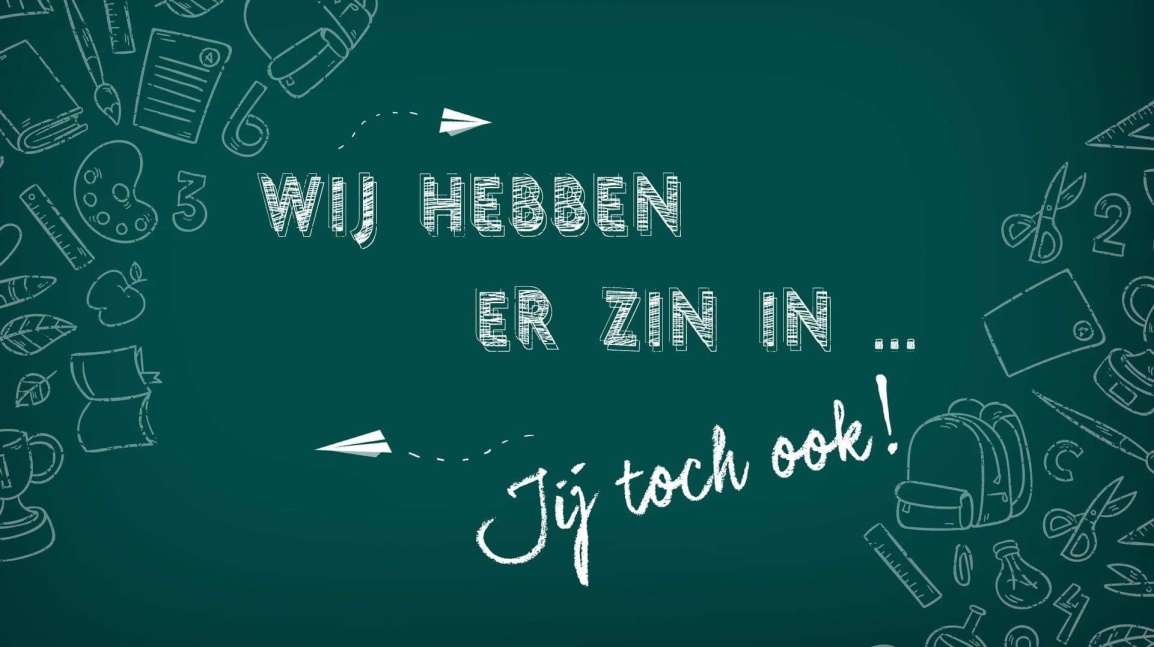 